 ПРОЄКТ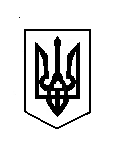 УКРАЇНА ВЕРБСЬКА СІЛЬСЬКА РАДАДУБЕНСЬКОГО РАЙОНУ РІВНЕНСЬКОЇ ОБЛАСТІVІІ сесія VIIІ скликанняР І Ш Е Н Н Я 2021 року								№ ______Про затвердження  Положення  просправляння  плати за землю на території Вербської сільської ради на 2022 рікКеруючись ст. 143, 144 Конституції України, ст. 269-288 Податкового кодексу України «Про внесення змін до Податкового кодексу України та деяких законодавчих актів України щодо податкової реформи № 71-VIII від 28.12.2014 року»  , ст.26 п.34 Закону України „Про місцеве самоврядування в Україні”, сільська рада                                              В И Р І Ш И Л А :Затвердити  Положення  про справляння  плати за землю на території Вербської сільської ради на 2022  рік розроблено відповідно до Податкового кодексу України. (додаток №1).Дане рішення  оприлюднити на офіційному сайті  Вербської сільської ради. Це рішення набирає чинності з дня його офіційного оприлюднення та застосовується  з 1 січня 2022 року.Контроль за виконанням цього рішення покласти на постійну комісію сільської ради з питань з питань фінансів, бюджету, планування соціально-економічного розвитку, інвестицій та міжнародного співробітництваСільський голова						Каміла КОТВІНСЬКА						Додаток №1Положення про справляння плати за землю на територіїВербської  сільської ради на 2022 рік       Положення про встановлення плати за землю на території Вербської сільської ради  ( далі Положення ) розроблено відповідно до Податкового кодексу України.Плата за землю – обов’язковий платіж у складі податку на майно, що справляється у формі земельного податку та орендної плати за земельні ділянки державної і комунальної власності. 1. Платники земельного податку1.1. Платниками земельного податку є:1.1.1. власники земельних ділянок, земельних часток (паїв);1.1.2. землекористувачі.2. Об'єкти оподаткування. 2.1. Об'єктами оподаткування є земельні ділянки, які перебувають у власності або користуванні.2.2 Земельні частки (паї) які перебувають у власності.3. База оподаткування3.1. Базою оподаткування є нормативна грошова оцінка земельних ділянок з урахуванням коефіцієнта індексації. визначеного відповідно до порядку, встановленого статтею 289 Податкового Кодексу;3,2 Площа земельних ділянок нормативно-грошову оцінку яких не проведено.4. Ставки земельного податку за земельні ділянки справляються  згідно додатку до Положення  №15. Пільги щодо сплати земельного податку для фізичних та юридичних осіб.5.1. Пільги щодо сплати земельного податку для фізичних осіб встановлюються відповідно до статті 281 Податкового кодексу України.       Від сплати податку звільняються:5.1.1. інваліди першої і другої групи;5.1.2. фізичні особи, які виховують трьох і більше дітей віком до 18 років;5.1.3. пенсіонери (за віком);5.1.4. ветерани війни та особи, на яких поширюється дія Закону України "Про статус ветеранів війни, гарантії їх соціального захисту";5.1.5. фізичні особи, визнані законом особами, які постраждали внаслідок Чорнобильської катастрофи;5.1.6. Учасники АТО.5.2. Звільнення від сплати податку за земельні ділянки, передбачене для відповідної категорії фізичних осіб пунктом 5.1 цієї статті, поширюється на одну земельну ділянку за кожним видом використання у межах граничних норм:5.2.1. для ведення особистого селянського господарства - у розмірі не більш як 2 гектари;5.2.2. для будівництва та обслуговування житлового будинку, господарських будівель і споруд (присадибна ділянка): у селах - не більш як 0,25 гектара;5.2.3. для індивідуального дачного будівництва - не більш як 0,10 гектара;5.2.4. для будівництва індивідуальних гаражів - не більш як 0,01 гектара;5.2.5. для ведення садівництва - не більш як 0,12 гектара.5.3. Від сплати податку звільняються на період дії єдиного податку четвертої групи власники земельних ділянок, земельних часток (паїв) та землекористувачі за умови передачі земельних ділянок та земельних часток (паїв) в оренду платнику фіксованого сільськогосподарського податку. 5.4 Пільги щодо сплати земельного податку для юридичних осіб встановлюються відповідно до статті 282 Податкового кодексу України. (додаток до Положення №2)6. Земельні ділянки, які не підлягають оподаткуванню.6.1. Не сплачується земельний податок за земельні ділянки визначені статтею 283 Податкового кодексу України.7. Податковий період.7.1. Базовим податковим (звітним) періодом для плати за землю є календарний рік.7.2. Базовий податковий період починається 1 січня і закінчується 31 грудня того ж року (для новостворених підприємств  а також в зв’язку з набуттям права власності на нові земельні ділянки може бути меншим за 12 місяців)8. Порядок обчислення та строк сплати плати за землю8.1. Порядок обчислення та строк сплати плати за землю визначені статтею 286-287 Податкового кодексу України.8.2. Підставою для нарахування земельного податку є дані державного земельного кадастру.8.3. Платники плати за землю (крім фізичних осіб) самостійно обчислюють суму податку щороку станом на 1 січня і не пізніше 20 лютого поточного року подають відповідному контролюючому органу за місцезнаходженням земельної ділянки податкову декларацію на поточний рік.8.4. Нарахування фізичним особам сум податку проводиться контролюючими органами, які видають платникові до 1 червня поточного року податкове повідомлення-рішення про внесення податку.У разі переходу права власності на земельну ділянку від одного власника до іншого протягом календарного року податок сплачується попереднім власником за період з 1 січня цього року до початку того місяця, в якому він втратив право власності на зазначену земельну ділянку, а новим власником - починаючи з місяця, в якому у нового власника виникло право власності.У разі переходу права власності на земельну ділянку від одного власника до іншого протягом календарного року контролюючий орган надсилає податкове повідомлення-рішення новому власнику після отримання інформації про перехід права власності.8.6. За земельну ділянку, на якій розташована будівля, що перебуває у спільній власності кількох юридичних або фізичних осіб, податок нараховується з урахуванням прибудинкової території кожному з таких осіб:1) у рівних частинах - якщо будівля перебуває у спільній сумісній власності кількох осіб, але не поділена в натурі, або одній з таких осіб-власників, визначеній за їх згодою, якщо інше не встановлено судом;2) пропорційно належній частці кожної особи - якщо будівля перебуває у спільній частковій власності;3) пропорційно належній частці кожної особи - якщо будівля перебуває у спільній сумісній власності і поділена в натурі.За земельну ділянку, на якій розташована будівля, що перебуває у користуванні кількох юридичних або фізичних осіб, податок нараховується кожному з них пропорційно тій частині площі будівлі, що знаходиться в їх користуванні, з урахуванням прибудинкової території.8.7. Юридична особа зменшує податкові зобов'язання із земельного податку на суму пільг, які надаються фізичним особам відповідно до пункту 281.1статті 281 Податкового кодексу за земельні ділянки, що знаходяться у їх власності або постійному користуванні і входять до складу земельних ділянок такої юридичної особи. 8.8. Власники землі та землекористувачі сплачують плату за землю з дня виникнення права власності або права користування земельною ділянкою.У разі припинення права власності або права користування земельною ділянкою плата за землю сплачується за фактичний період перебування землі у власності або користуванні у поточному році.8.9. Облік фізичних осіб - платників податку і нарахування відповідних сум проводяться щороку до 1 травня.8.10. Податок фізичними особами сплачується протягом 60 днів з дня вручення податкового повідомлення-рішення.8.11. При переході права власності на будівлю, споруду (їх частину) податок за земельні ділянки, на яких розташовані такі будівлі, споруди (їх частини), з урахуванням прибудинкової території сплачується на загальних підставах з дати державної реєстрації права власності на таку земельну ділянку.8.12. У разі надання в оренду земельних ділянок (у межах населених пунктів), окремих будівель (споруд) або їх частин власниками та землекористувачами,  податок за площі, що надаються в оренду, обчислюється з дати укладення договору оренди земельної ділянки або з дати укладення договору оренди будівель (їх частин).8.13. Власник нежилого приміщення (його частини) у багатоквартирному жилому будинку сплачує до бюджету податок за площі під такими приміщеннями (їх частинами) з урахуванням пропорційної частки прибудинкової території з дати державної реєстрації права власності на нерухоме майно.9. Порядок зарахування плати за землю9.1. Плата за землю зараховується до місцевого бюджету Вербської сільської ради у порядку, визначеному Бюджетним кодексом України для плати за землю.10. Орендна плата10.1. Підставою для нарахування орендної плати за земельну ділянку є договір оренди земельної ділянки зареєстрований відповідно до законодавства;10.2. Платником оренди  є орендар земельної ділянки;10.3. Об’єктом оподаткування є земельна ділянка,  надана в оренду;10.4. Розмір орендної плати встановлюється у договорі оренди між орендодавцем (власником) та орендарем і не може бути меншим 3 відсотків і більше 12 відсотків від нормативно-грошової оцінки окрім випадків визначення орендаря на конкурентних засадах (додаток до Положення  №3) ;10.5. Плата за суборенду земельних ділянок не може перевищувати орендної плати;10.6. податковий період, порядок обчислення орендної плати, строк сплати та порядок її зарахування до бюджетів застосовується відповідно до пунктів      9-11 цього Положення.11. Індексація нормативно грошової оцінки земель11.1. Для визначення розміру податку та орендної плати використовується нормативно грошова оцінка земельних ділянокЦентральний орган виконавчої влади, що реалізує державну політику у сфері земельних відносин, здійснює управління у сфері оцінки земель та земельних ділянок.11.2. Порядок індексації нормативно грошової оцінки визначає стаття 289 Податкового Кодексу України.12. Контроль 12.1. Контроль за правильністю та своєчасністю сплати плати за землю здійснюється контролюючим органом у відповідністю з Податковим кодексом України. 13. Відповідальність13.1. Відповідальність за повноту та правильність справляння, своєчасність сплати плати за землю до місцевого бюджету покладається на платників відповідно до Податкового кодексу України.  Сільський голова						Каміла КОТВІНСЬКАДодаток  № 1 до Положення про справляння плати за землю не території Вербської сільської ради    на 2022 рікСТАВКИ 
земельного податку1Адміністративно-територіальні одиниці або населені пункти, або території об’єднаних територіальних громад, на які поширюється дія рішення ради:5621689101                                           Верба5621689102                                           Білогородка5621689106                                           Софіївка Перша5621681207              			    Софіївка Друга5621688501                                           Стовпець5621688509                                           Рідкодуби5621688505                                           Забірки5621688507                                           Кам’яна Верба5621688503                                           Дубовиця__________1 У разі встановлення ставок податку, відмінних на територіях різних населених пунктів адміністративно-територіальної одиниці, за кожним населеним пунктом ставки затверджуються  окремими додатками.2 Вид цільового призначення земель зазначається згідно з Класифікацією видів цільового призначення земель, затвердженою наказом Держкомзему від 23 липня 2010 р. № 548.3 Ставки податку встановлюються з урахуванням норм підпункту 12.3.7 пункту 12.3 статті 12, пункту 30.2 статті 30, статей 274 і 277 Податкового кодексу України і зазначаються десятковим дробом з трьома (у разі потреби чотирма) десятковими знаками після коми. 4 Земельні ділянки, що класифікуються за кодами цього підрозділу, звільняються/можуть звільнятися повністю або частково від оподаткування земельним податком відповідно до норм статей 281-283 Податкового кодексу України.Додаток  № 2 до Положення про справляння плати за землю не території Вербської сільської ради   на 2022 рікПільг для юридичних осіб, наданих відповідно до пункту 284.1 статті 284 Податкового кодексу  України, із сплати земельного податкуАдміністративно-територіальні одиниці або населені пункти, або території об’єднаних територіальних громад, на які поширюється дія рішення ради:5621689101                                           Верба5621689102                                           Білогородка5621689106                                           Софіївка Перша5621681207              			    Софіївка Друга5621688501                                           Стовпець5621688509                                           Рідкодуби5621688505                                           Забірки5621688507                                           Кам’яна Верба                                    5621688503                                           Дубовиця Група платників, категорія/цільове призначення земельних ділянокРозмір пільги (відсотків суми податкового зобов’язання на рік)  Органи державної влади, органи місцевого самоврядування100Заклади, установи та організації, які фінансуються з державного та місцевих бюджетів100Військові формування, створені відповідно до законів України, Збройні Сили України, Національна гвардія України, Державна прикордонна служба України, Служба безпеки України, структурні підрозділи апарату МВС, територіальні органи, заклади, установи, організації та підприємства, що належать до сфери управління МВС та Національної поліції 100Особи, яким надані земельні ділянки для будівництва та обслуговування житла і об’єктів соціальної інфраструктури, будівництво яких здійснюється за рахунок державного та (або) місцевих бюджетів100Комунальні підприємства, засновані Вербською сільською радою Дубенського району100Дитячі санаторно-курортні та оздоровчі заклади України незалежно від їх підпорядкованості, у тому числі дитячі санаторно-курортні та оздоровчі заклади України, які знаходяться на балансі підприємств, установ та організацій100Благодійні організації, створені відповідно до закону, діяльність яких не передбачає одержання прибутків100Дошкільні та загальноосвітні навчальні заклади незалежно від форм власності і джерел фінансування100Підприємства, установи, організації, громадські організації фізкультурно-спортивної спрямованості, у тому числі аероклуби та авіаційно-спортивні клуби100Товариства сприяння обороні України - за земельні ділянки, на яких розміщені спортивні споруди, що використовуються для проведення всеукраїнських, міжнародних змагань та навчально-тренувального процесу збірних команд України з видів спорту та підготовки спортивного резерву100Громадські організації інвалідів України, підприємства та організації, які засновані громадськими організаціями інвалідів та спілками громадських організацій інвалідів і є їх повною власністю, де протягом попереднього календарного місяця кількість інвалідів, які мають там основне місце роботи, становить не менш як 50 відсотків середньооблікової чисельності штатних працівників облікового складу за умови, що фонд оплати праці таких інвалідів становить протягом звітного періоду не менш як 25 відсотків суми загальних витрат на оплату праці100